Информационно-просветительская кампания «Здоровье – путь к успеху»21.04.2017С 10 марта по 21 апреля 2017 г. в школе проходила информационно-просветительская кампания «Здоровье – путь к успеху» участников РИП-ИнКО «Школа – территория здоровья», посвященная Всемирному дню здоровья. В кампании приняли участие учащиеся школы, учителя, родители, поселения Усть-Ишимского района (Ярковское, Никольское, Усть-Ишимское).В течение кампании волонтеры школы проводили утреннюю зарядку в Администрации Никольского сельского поселения, в детском саду. Традиционно состоялись дружеские встречи с выпускниками школы и воспитанниками детского сада.В рамках Недели здоровья проведены уроки здоровья, конкурс плакатов «Здоровье нации в наших руках», конкурс социальных видеороликов «Мы – здоровое поколение Сибири»,спортивно-массовое мероприятие «Папа, мама, я – спортивная семья», викторина «Вокруг спорта», фестиваль русских народных игр (итоги Недели здоровья см. в разделе Новости).Завершилась информационно-просветительская капания «Здоровье – путь к успеху» награждением активных участников.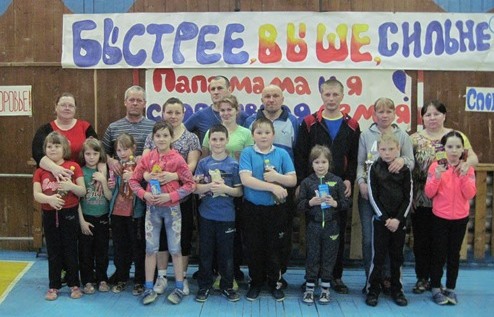 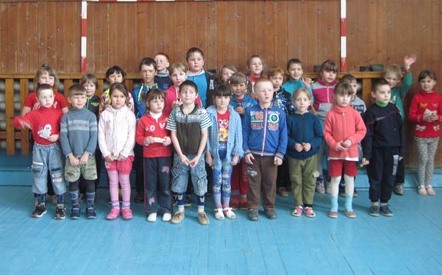 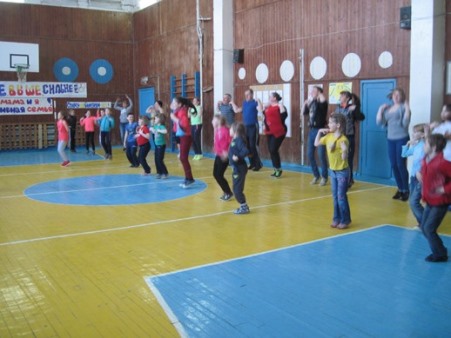 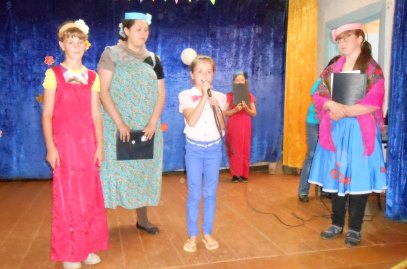 